Муниципальная услуга Департамента земельных отношений администрации г. Перми  «Перераспределение земельных участков».Инструкция по получению услуги на портале Госуслуг:Для подачи заявления необходимо пройти по ссылке https://www.gosuslugi.ru/600130/1/form, авторизоваться под своей учетной записью портала госуслуг. Далее необходимо заполнить поля в интерактивной форме.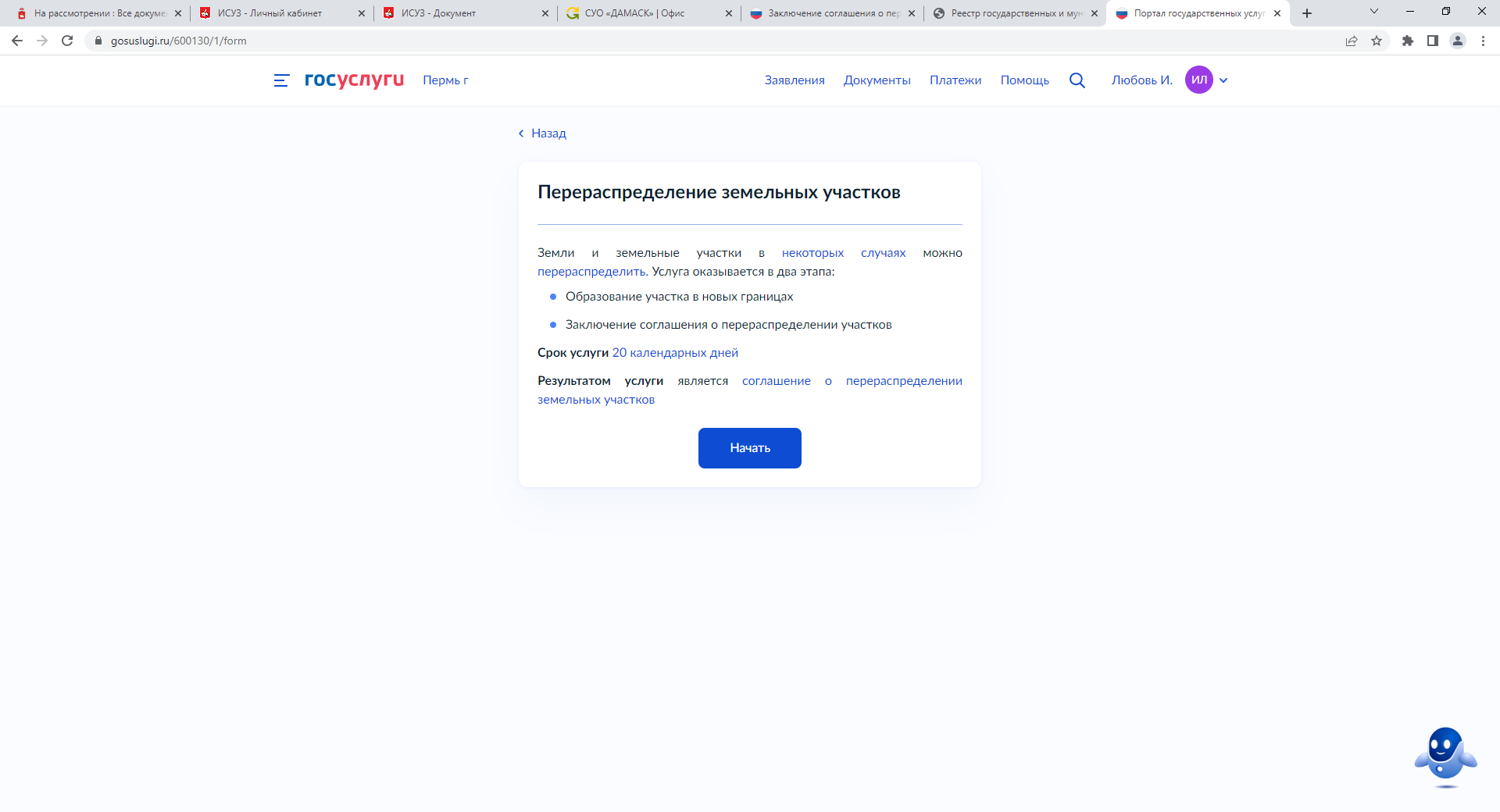 Необходимо выбрать цель обращения из списка.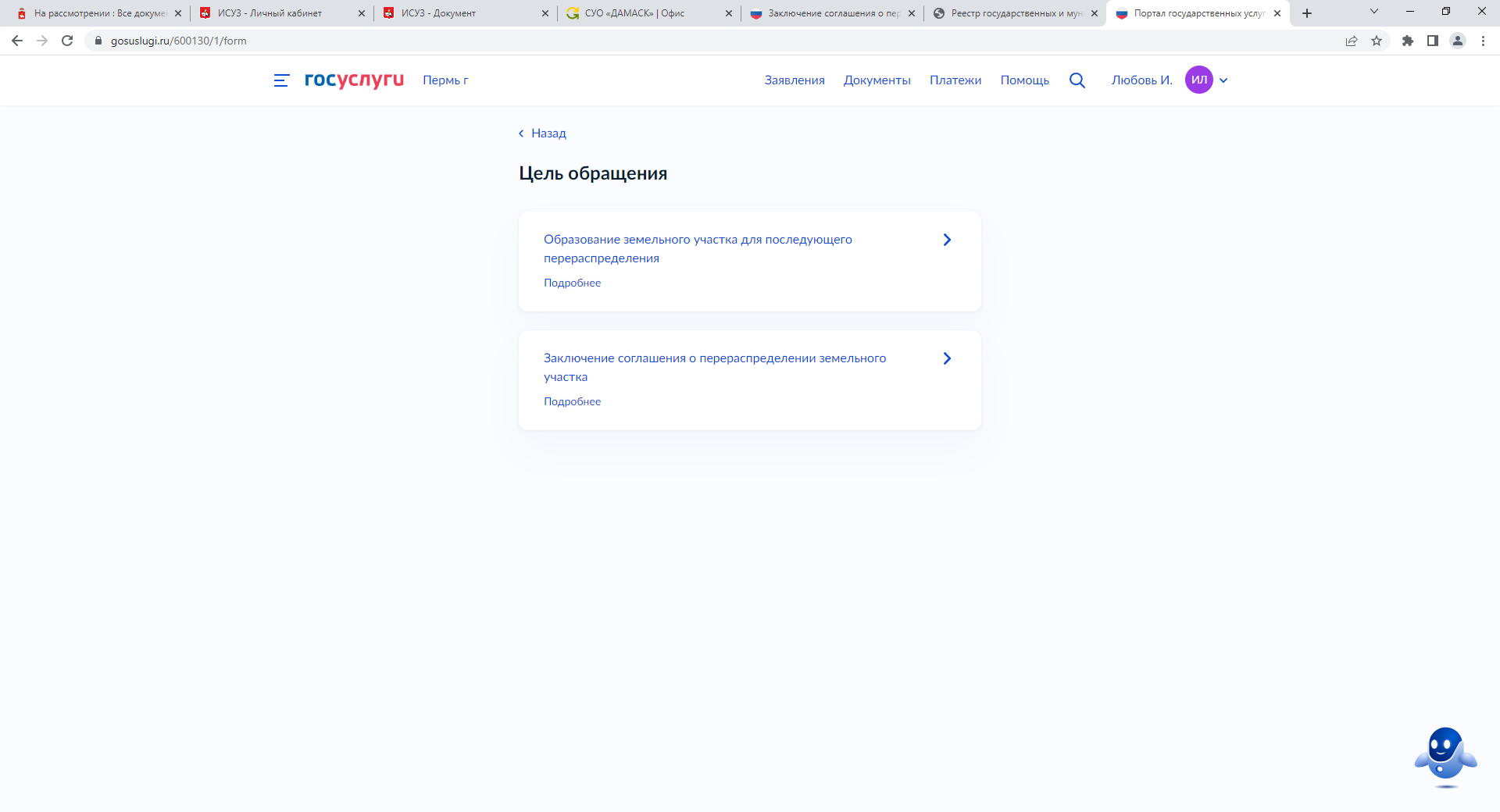 Если выбрана цель – Образование земельного участка для последующего перераспределения, выходит окно данных заявителя.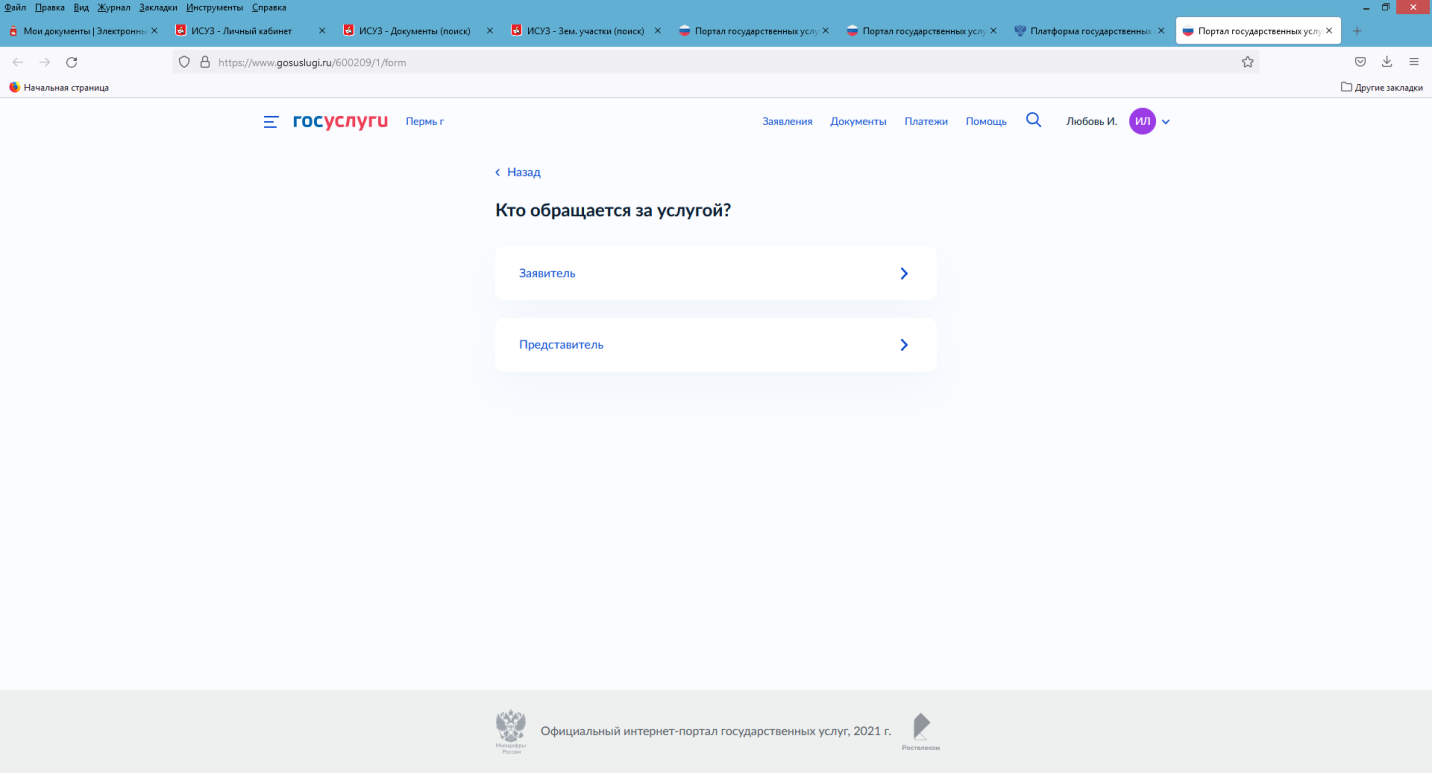 Далее необходимо заполнить блок данных по заявителю.Далее необходимо указать информацию и регистрации прав.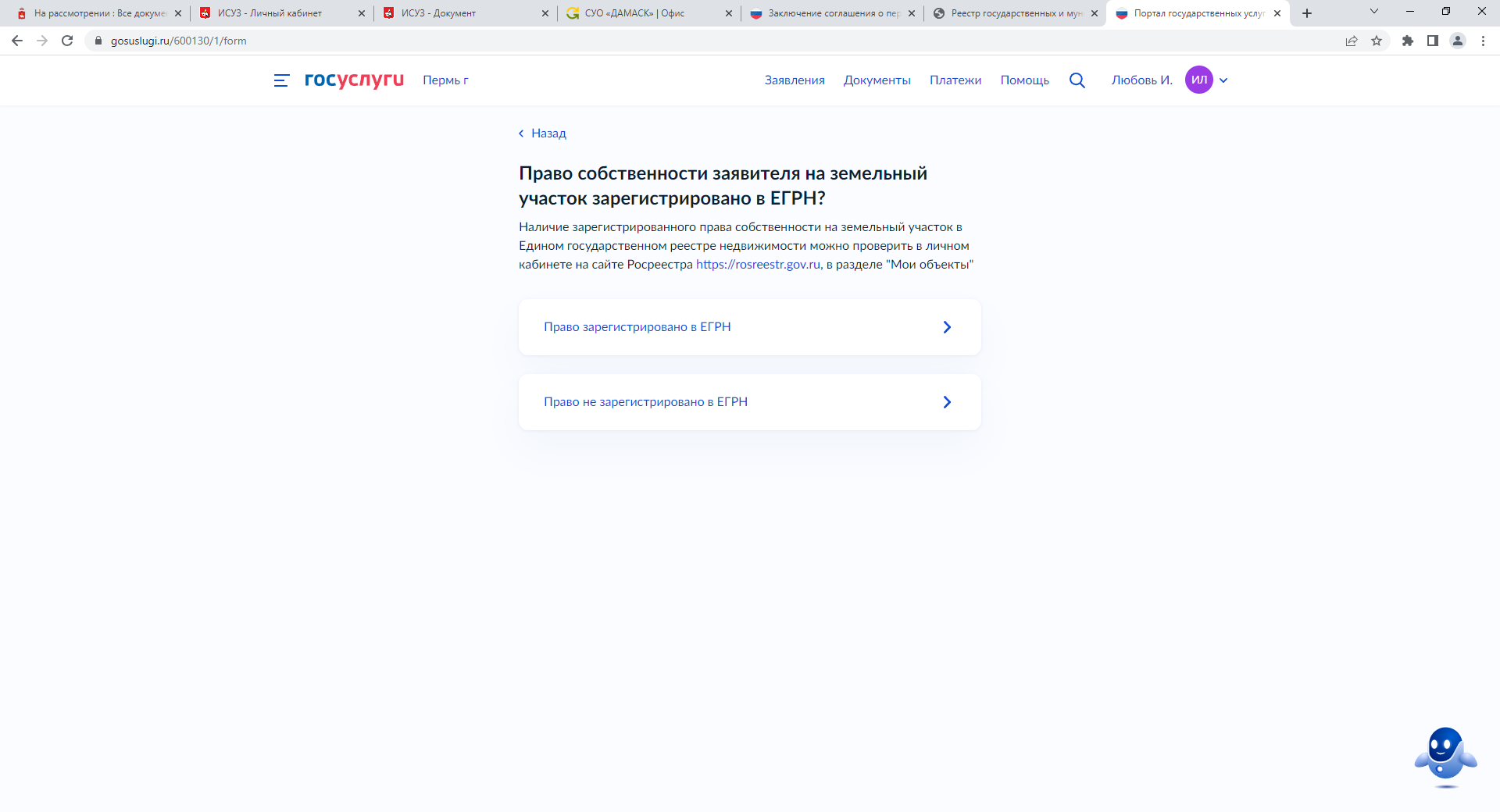 Если право не зарегистрировано в ЕГРН, необходимо прикрепить документ, правоустанавливающий документ.Далее необходимо выбрать количество правообладателей земельного участка. Если количество более одного, необходимо прикрепить согласие правообладателей на перераспределение земельных участков.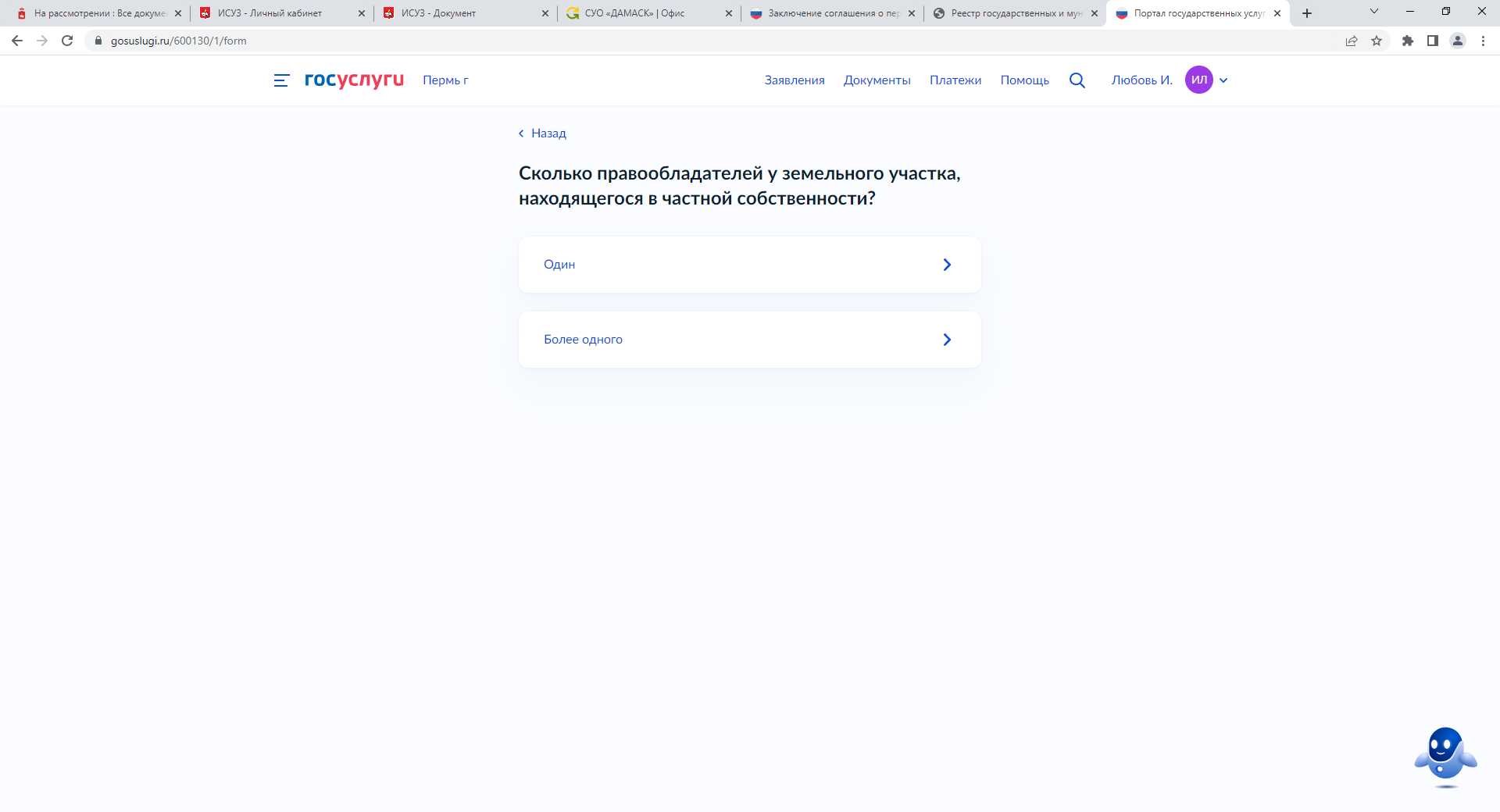 Далее необходимо выбрать документ, в соответствии с которым планируется осуществить перераспределение. Если выбрана схема расположения земельного участка, необходимо прикрепить соответствующий документ, если выбран проект межевания, необходимо внести сведения о нем.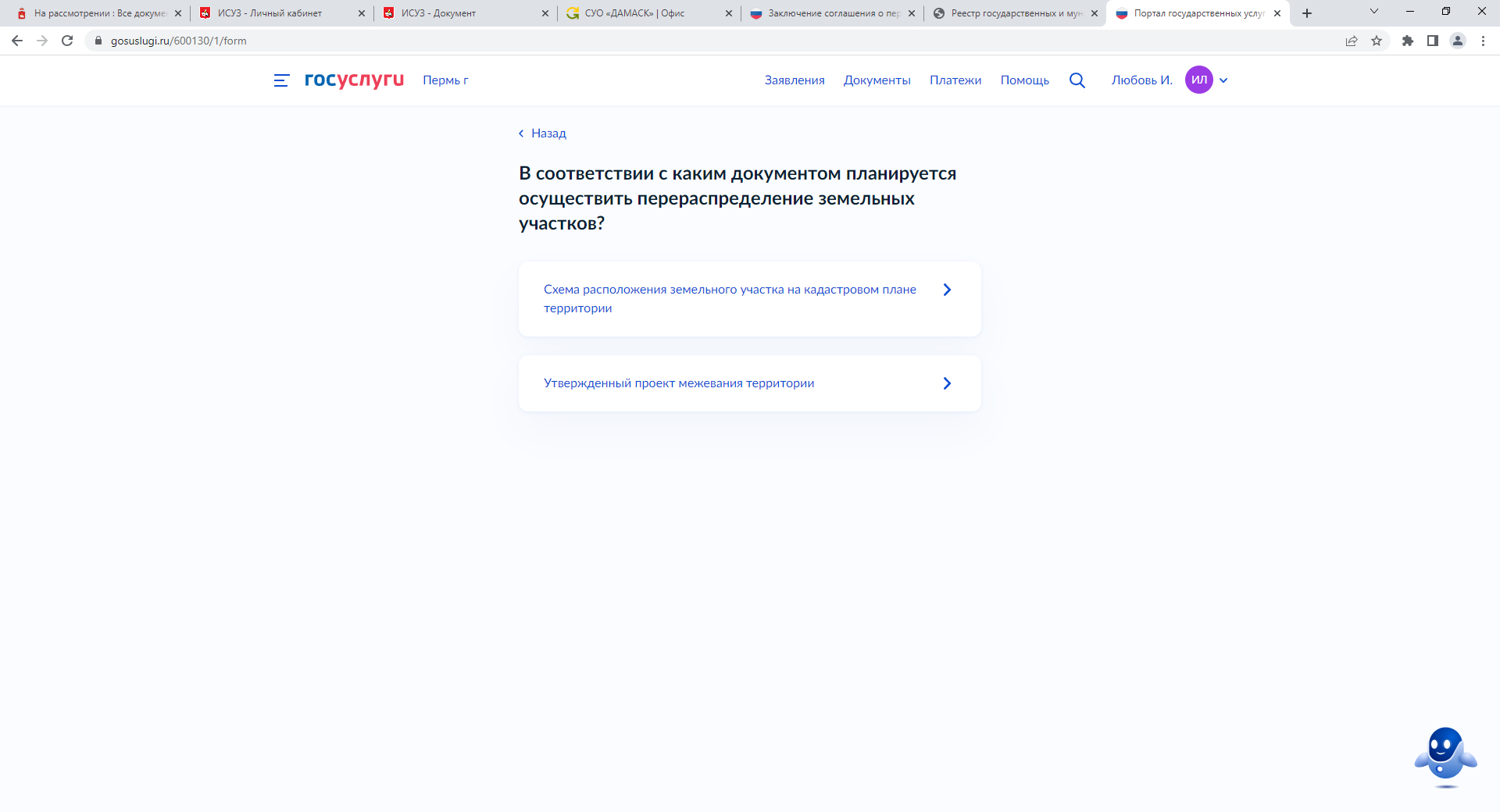 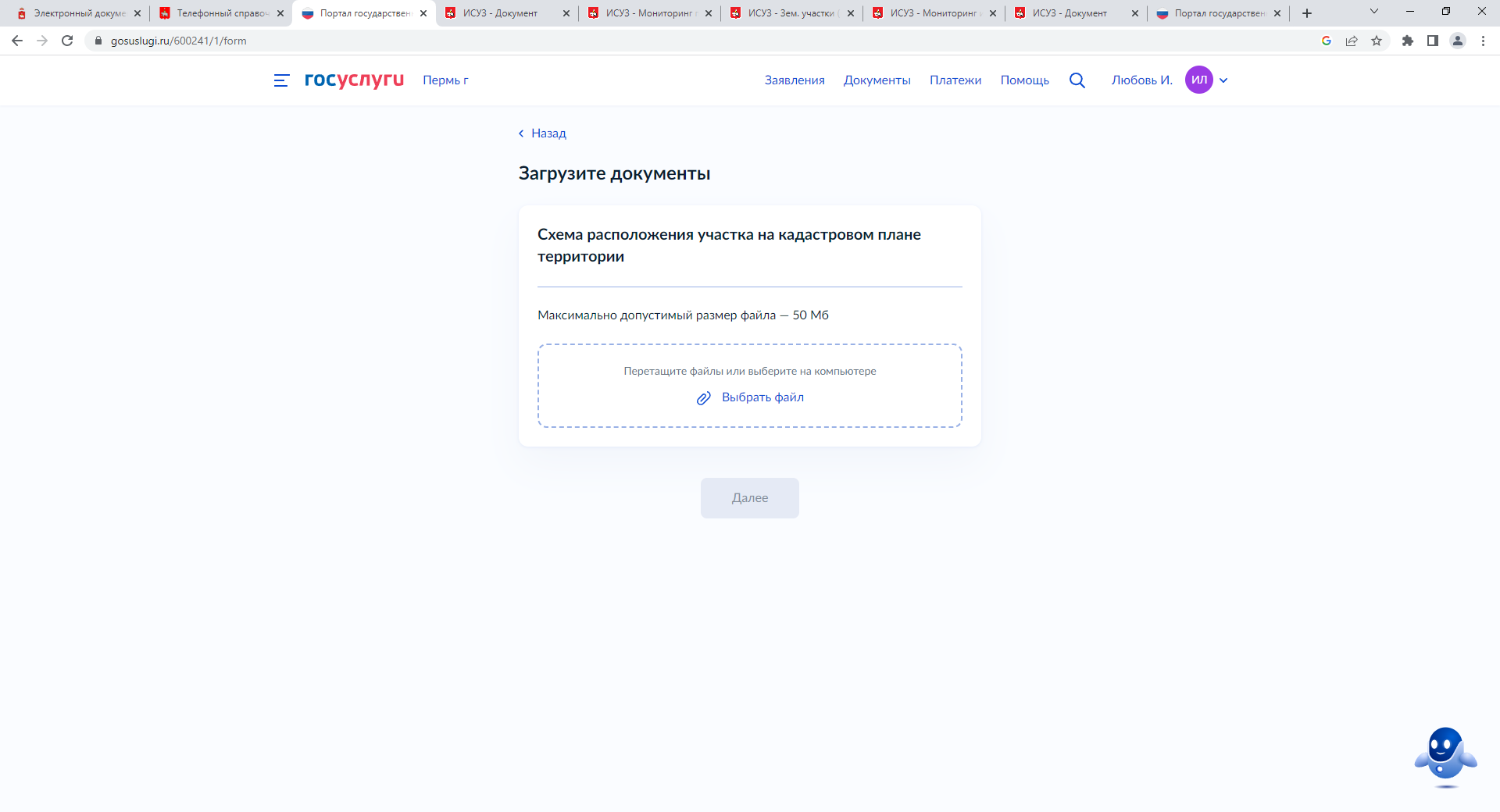 Далее необходимо заполнить информацию о залоге земельного участка (при необходимости)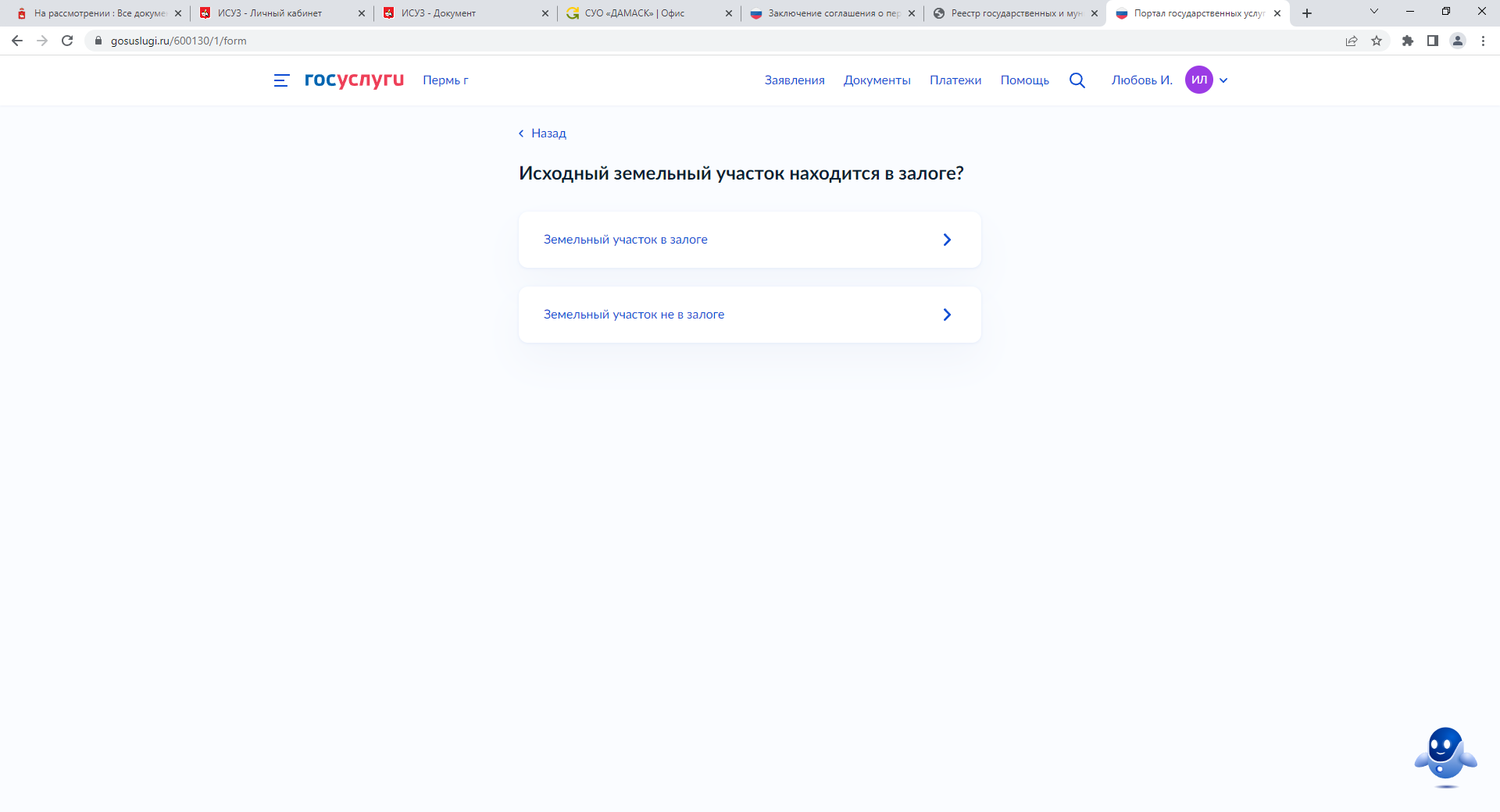 Далее необходимо заполнить сведения о кадастровом номере земельного участка.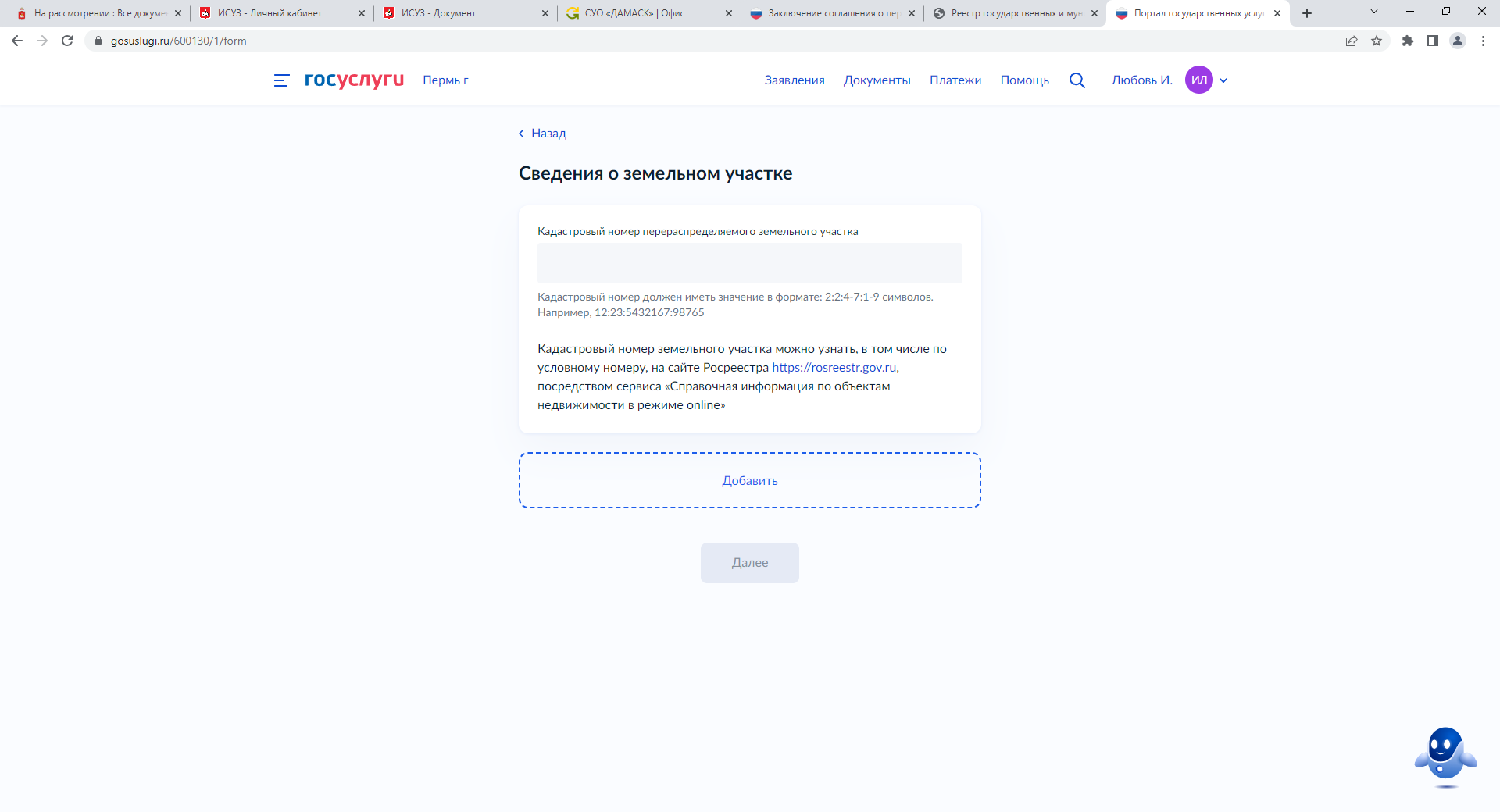 Далее необходимо выбрать орган, в который подается заявление.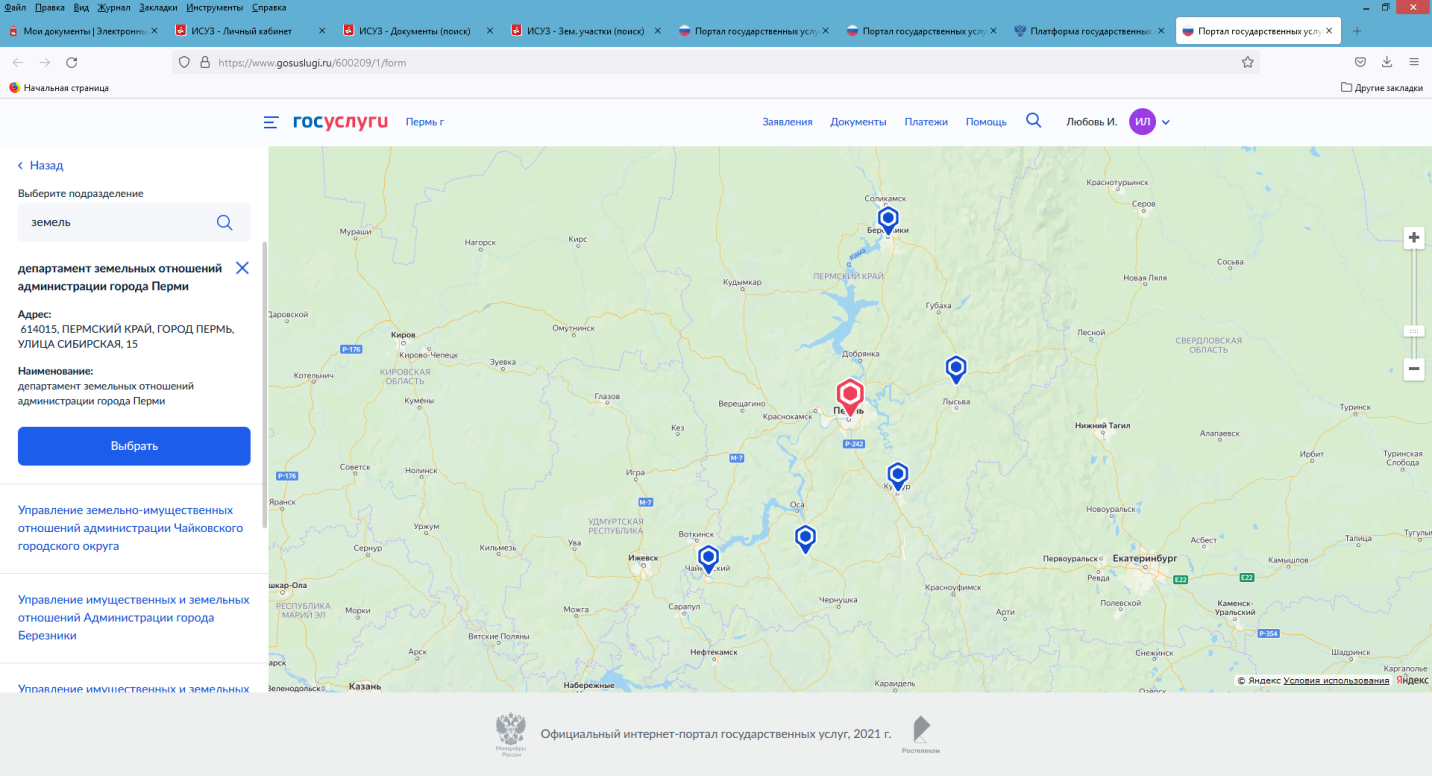 Далее необходимо указать способ получения результата.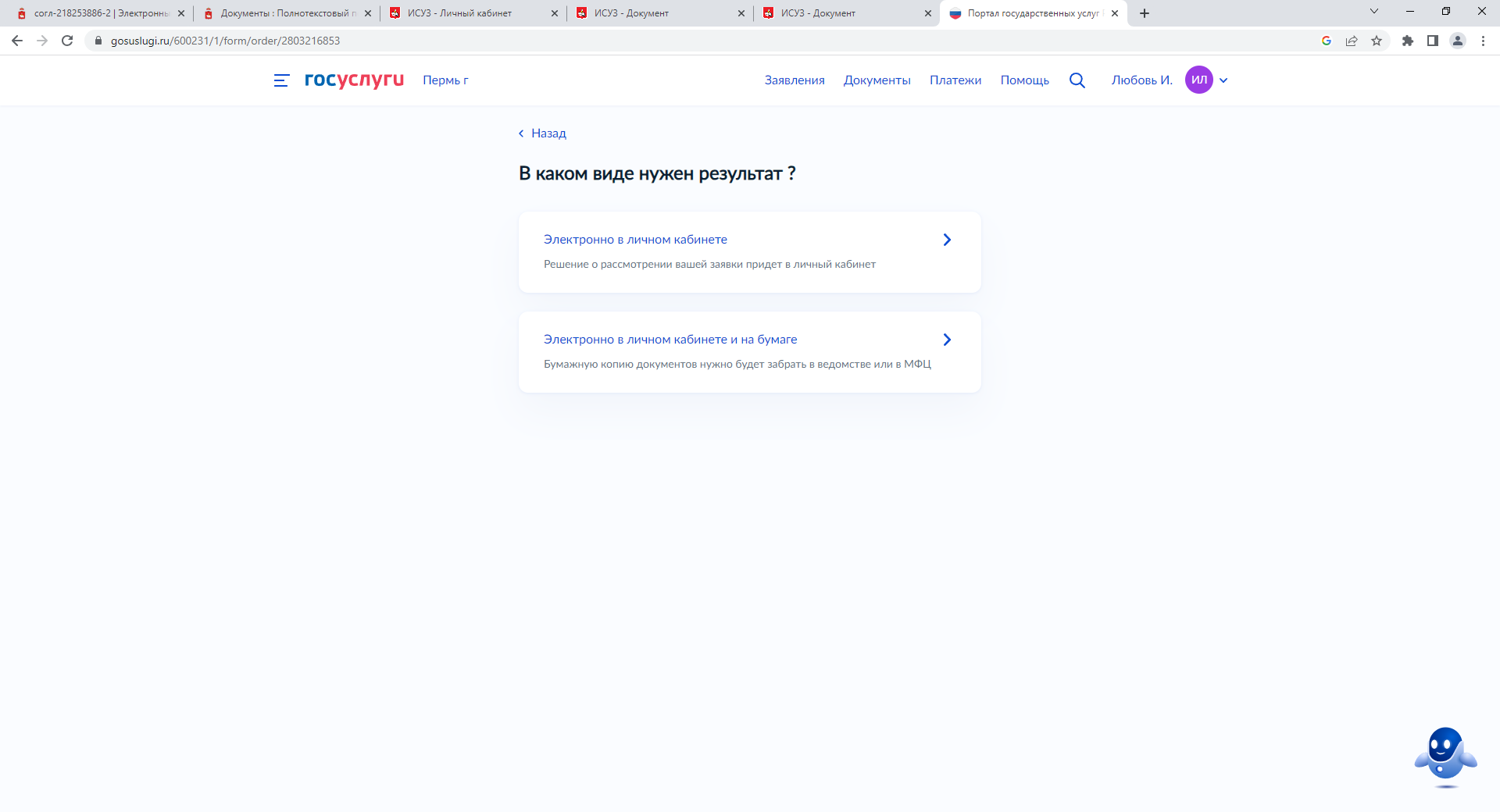 При выборе способа «Электронно в личном кабинете» результат поступит в личный кабинет на портале госуслуг.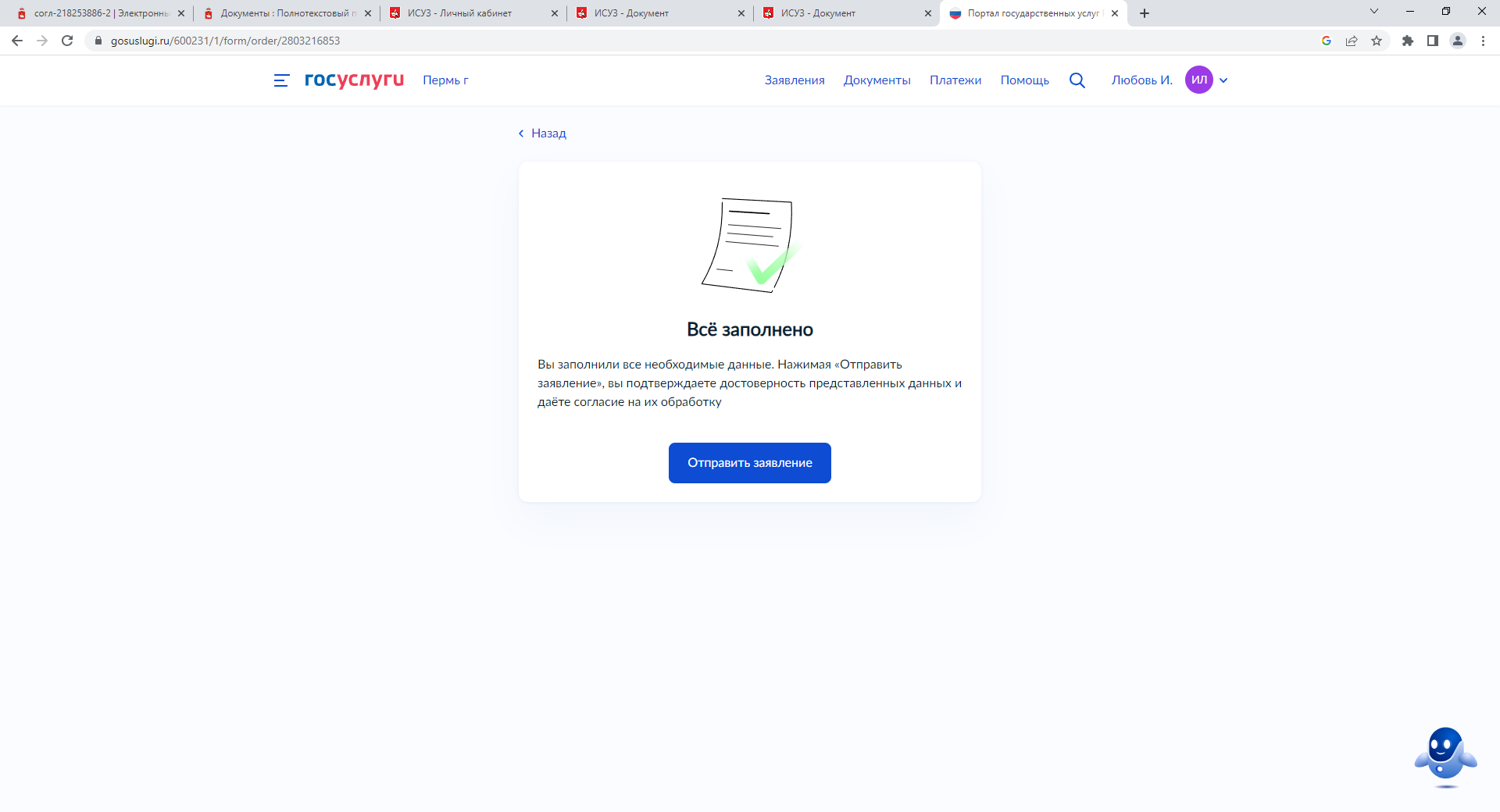 При выборе способа «Электронно в личном кабинете и на бумаге» дополнительно необходимо выбрать место получения результата на бумаге – орган или МФЦ.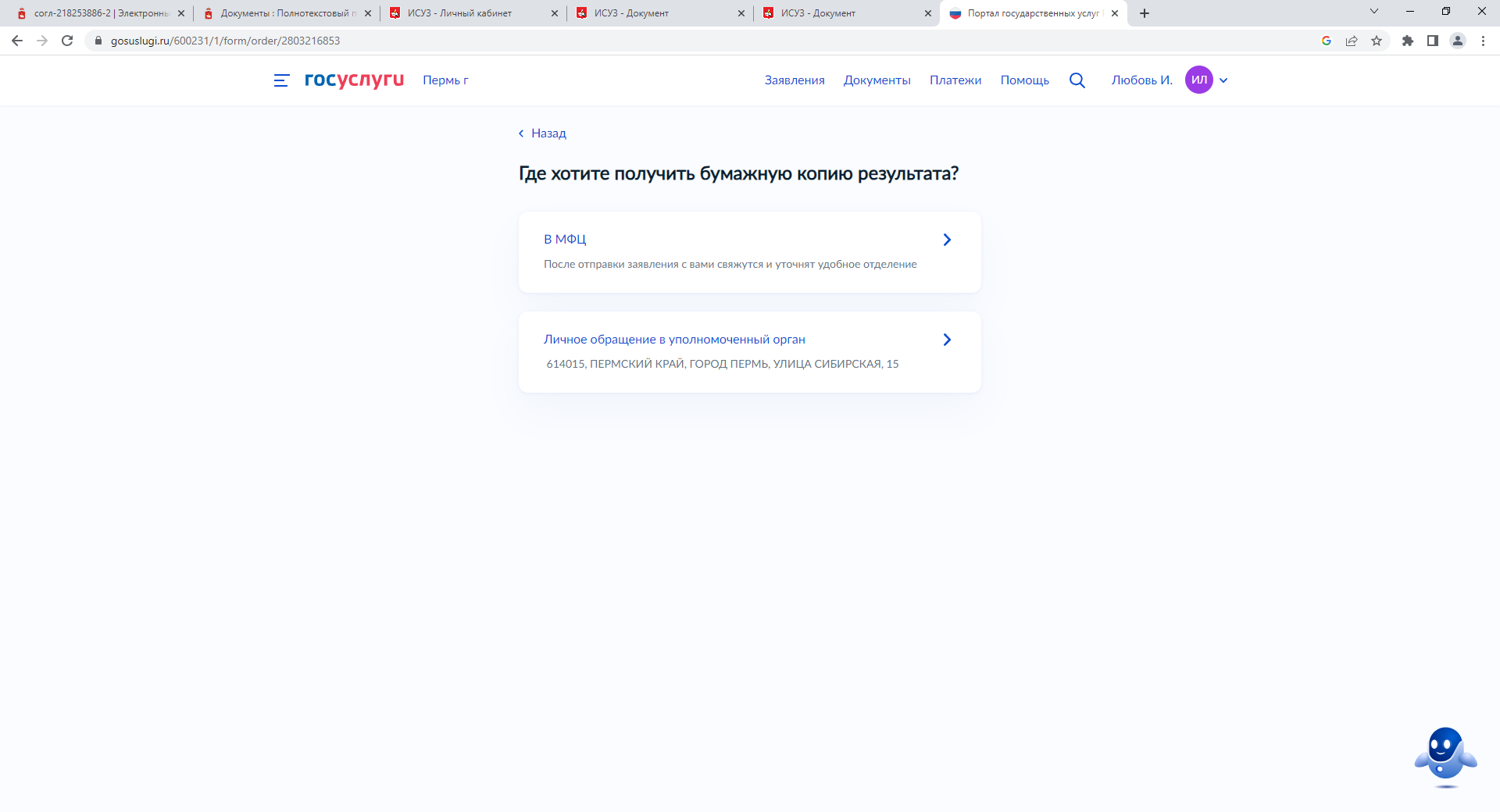 Далее необходимо нажать на кнопку «Все заполнено». Автоматически сформируется номер заявления. Если выбрана цель – Заключение соглашения о перераспределении земельного участка, выходит окно данных заявителя.Далее необходимо заполнить блок данных по заявителю.Далее необходимо указать информацию по регистрации прав.Если право не зарегистрировано в ЕГРН, необходимо прикрепить документ, правоустанавливающий документ.Далее необходимо выбрать количество правообладателей земельного участка. Если количество более одного, необходимо прикрепить согласие правообладателей на перераспределение земельных участков.Далее необходимо выбрать документ, в соответствии с которым планируется осуществить перераспределение. Если выбран проект межевания, необходимо внести сведения о нем.Далее необходимо заполнить информацию о залоге земельного участка (при необходимости)Далее необходимо заполнить сведения о кадастровом номере образованного земельного участка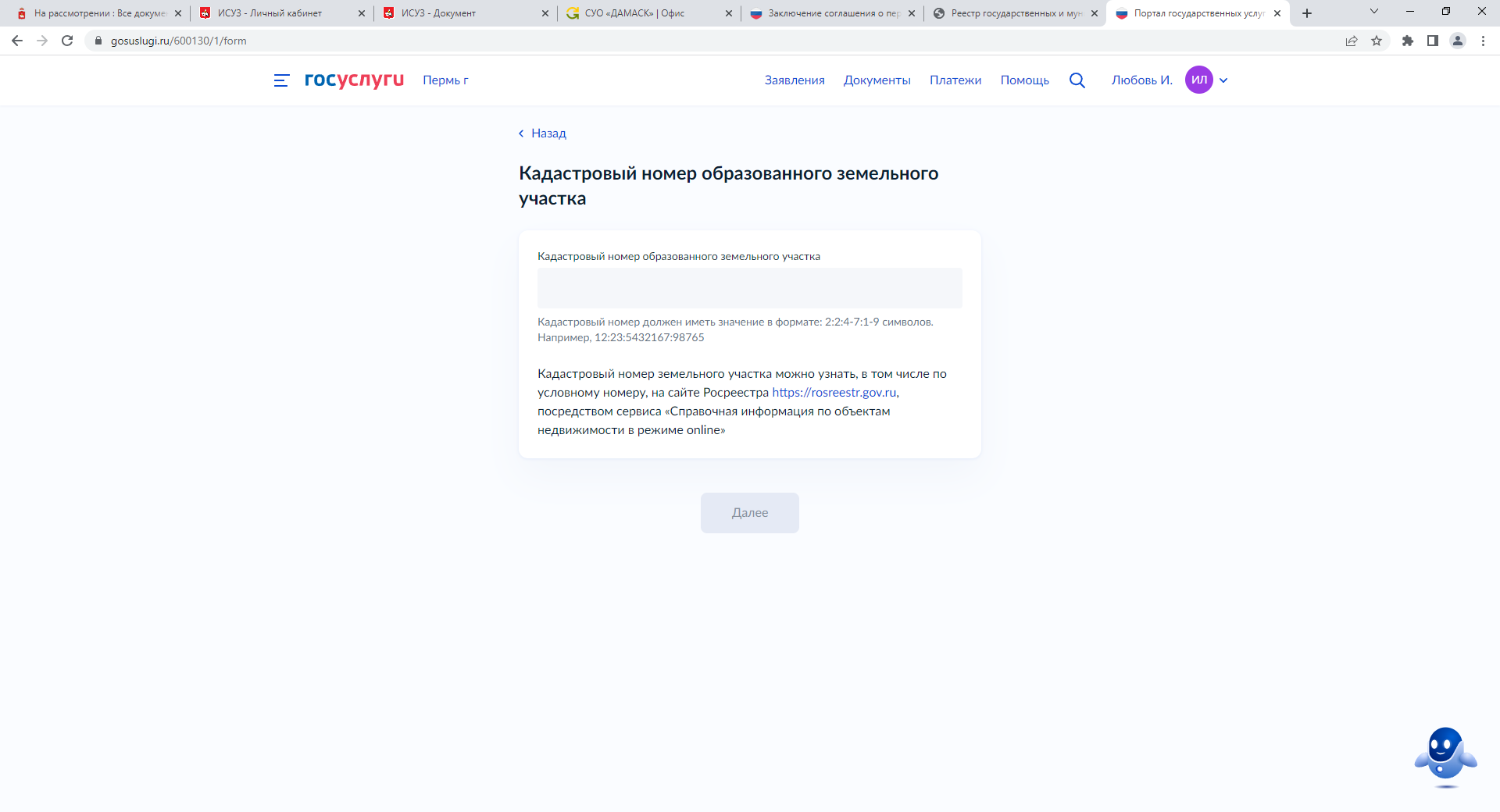 Далее необходимо выбрать орган, в который подается заявление.Далее необходимо указать способ получения результата.При выборе способа «Электронно в личном кабинете» результат поступит в личный кабинет на портале госуслуг.При выборе способа «Электронно в личном кабинете и на бумаге» дополнительно необходимо выбрать место получения результата на бумаге – орган или МФЦ.Далее необходимо нажать на кнопку «Все заполнено». Автоматически сформируется номер заявления. ! «После завершения процедуры подачи заявления, во избежание утечки персональных данных, необходимо удалить электронные образы документов и другие личные файлы с гостевого компьютера. Для удаления копий документов выделите их и нажмите одновременно комбинацию клавиш (Shift + Delete). В этом случае копии удаляются без попадания в корзину. Если документы удалены клавишей «Delete», необходимо также очистить содержимое корзины».Проверка статуса заявления.«Нажмите на главное меню и выберите «Заявления»»: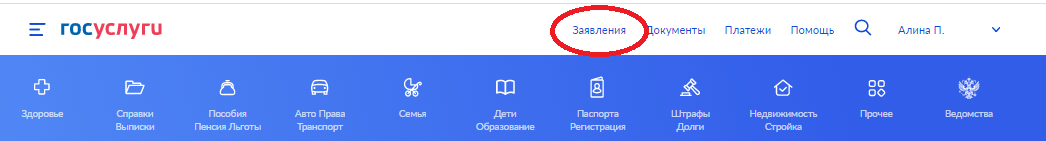 «Выберите из списка поданное заявление и нажмите на него».«Информация о ходе рассмотрения заявления будет отображаться во вкладке «История», для того чтобы перейти в историю, необходимо пролистать страницу до конца».